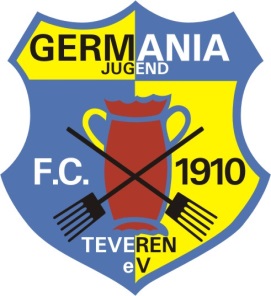     										    Vereinsfarben : Blau/GelbAntwortWir nehmen an dem Jugendturnier des FC Germania Teverenvom 16.12. - 17.12.2017  mit folgenden Mannschaften teil:Zutreffendes bitte ankreuzen.Verein              		                Datum, 	Name                       Bitte ausfüllen und per Mail zurück an   Nikolausturnier-2017@t-online.de .janein16.12.17C-Jugend16.12.17F-Jugend17.12.17G-Jugend17.12.17D-Jugend 17.12.17E-Jugend